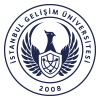 ANNEX-6-Interm FormPROJECT TYPEPROJECT TYPEPROJECT CODEPROJECT CODEPROJECT CODEPROJECT CODEPROJECT DIRECTORPROJECT DIRECTORSIGNATURE / DATESIGNATURE / DATEPROJECT DURATIONPROJECT DURATIONINTERM REPORT NOINTERM REPORT NO1  2  3  4  5  6  PERFORMED STUDIESPERFORMED STUDIESPERFORMED STUDIESPERFORMED STUDIESPERFORMED STUDIESPERFORMED STUDIESPERFORMED STUDIESPERFORMED STUDIESPlease write performed studies in this section.Please write performed studies in this section.Please write performed studies in this section.Please write performed studies in this section.Please write performed studies in this section.Please write performed studies in this section.Please write performed studies in this section.Please write performed studies in this section.EXPENSESEXPENSESEXPENSESEXPENSESEXPENSESEXPENSESEXPENSESEXPENSESPlease write performed studies in this section.Please write performed studies in this section.Please write performed studies in this section.Please write performed studies in this section.Please write performed studies in this section.Please write performed studies in this section.Please write performed studies in this section.Please write performed studies in this section.PUBLISHED ARTICLES, IF ANYPUBLISHED ARTICLES, IF ANYPUBLISHED ARTICLES, IF ANYPUBLISHED ARTICLES, IF ANYPUBLISHED ARTICLES, IF ANYPUBLISHED ARTICLES, IF ANYPUBLISHED ARTICLES, IF ANYPUBLISHED ARTICLES, IF ANYPlease write expenses (if any) in this section.Please write expenses (if any) in this section.Please write expenses (if any) in this section.Please write expenses (if any) in this section.Please write expenses (if any) in this section.Please write expenses (if any) in this section.Please write expenses (if any) in this section.Please write expenses (if any) in this section.123CONCLUSIONCONCLUSIONCONCLUSIONCONCLUSIONCONCLUSIONCONCLUSIONCONCLUSIONCONCLUSIONPlease write conclusion in this section.Please write conclusion in this section.Please write conclusion in this section.Please write conclusion in this section.Please write conclusion in this section.Please write conclusion in this section.Please write conclusion in this section.Please write conclusion in this section.